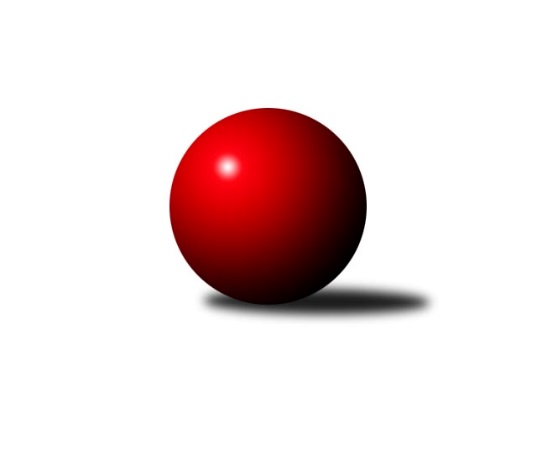 Č.4Ročník 2017/2018	29.4.2024 Severočeská divize 2017/2018Statistika 4. kolaTabulka družstev:		družstvo	záp	výh	rem	proh	skore	sety	průměr	body	plné	dorážka	chyby	1.	KK Hvězda Trnovany B	4	4	0	0	23.5 : 8.5 	(27.5 : 20.5)	2559	8	1767	792	32.3	2.	SKK Bohušovice B	4	3	1	0	21.0 : 11.0 	(24.5 : 23.5)	2422	7	1690	732	39.5	3.	TJ Jiskra Nový Bor	4	3	0	1	18.0 : 14.0 	(28.5 : 19.5)	2594	6	1798	796	30.8	4.	Sokol Spořice	4	2	1	1	18.0 : 14.0 	(22.5 : 25.5)	2440	5	1703	738	48.8	5.	TJ Bižuterie Jablonec n. N.	4	2	0	2	18.0 : 14.0 	(28.0 : 20.0)	2509	4	1732	777	32.5	6.	TJ Doksy	4	2	0	2	18.0 : 14.0 	(27.5 : 20.5)	2515	4	1727	788	29	7.	TJ KK Louny	4	2	0	2	15.5 : 16.5 	(20.0 : 28.0)	2479	4	1694	785	36.3	8.	SK Skalice u Č. Lípy	4	2	0	2	15.0 : 17.0 	(23.0 : 25.0)	2497	4	1725	772	37	9.	SK Děčín	4	1	0	3	14.5 : 17.5 	(25.5 : 22.5)	2511	2	1759	752	37.3	10.	TJ Kovostroj Děčín	4	1	0	3	12.0 : 20.0 	(23.5 : 24.5)	2511	2	1741	770	40.3	11.	TJ Sokol Blíževedly	4	1	0	3	11.5 : 20.5 	(18.0 : 30.0)	2380	2	1643	737	45.8	12.	SK Plaston Šluknov	4	0	0	4	7.0 : 25.0 	(19.5 : 28.5)	2468	0	1749	719	44.8Tabulka doma:		družstvo	záp	výh	rem	proh	skore	sety	průměr	body	maximum	minimum	1.	TJ Doksy	2	2	0	0	14.0 : 2.0 	(17.5 : 6.5)	2499	4	2527	2471	2.	KK Hvězda Trnovany B	2	2	0	0	12.0 : 4.0 	(14.5 : 9.5)	2628	4	2640	2616	3.	SKK Bohušovice B	2	2	0	0	11.0 : 5.0 	(13.0 : 11.0)	2493	4	2494	2492	4.	SK Děčín	2	1	0	1	11.0 : 5.0 	(16.5 : 7.5)	2569	2	2588	2550	5.	SK Skalice u Č. Lípy	2	1	0	1	10.0 : 6.0 	(14.0 : 10.0)	2655	2	2684	2626	6.	TJ KK Louny	2	1	0	1	9.5 : 6.5 	(13.0 : 11.0)	2628	2	2701	2554	7.	TJ Bižuterie Jablonec n. N.	2	1	0	1	9.0 : 7.0 	(16.0 : 8.0)	2549	2	2663	2435	8.	TJ Sokol Blíževedly	2	1	0	1	8.5 : 7.5 	(12.0 : 12.0)	2548	2	2563	2532	9.	TJ Jiskra Nový Bor	2	1	0	1	8.0 : 8.0 	(17.0 : 7.0)	2475	2	2503	2446	10.	Sokol Spořice	2	0	1	1	7.0 : 9.0 	(11.5 : 12.5)	2309	1	2353	2265	11.	SK Plaston Šluknov	2	0	0	2	4.0 : 12.0 	(12.5 : 11.5)	2444	0	2451	2436	12.	TJ Kovostroj Děčín	2	0	0	2	3.0 : 13.0 	(13.0 : 11.0)	2397	0	2429	2364Tabulka venku:		družstvo	záp	výh	rem	proh	skore	sety	průměr	body	maximum	minimum	1.	KK Hvězda Trnovany B	2	2	0	0	11.5 : 4.5 	(13.0 : 11.0)	2525	4	2539	2510	2.	Sokol Spořice	2	2	0	0	11.0 : 5.0 	(11.0 : 13.0)	2506	4	2568	2444	3.	TJ Jiskra Nový Bor	2	2	0	0	10.0 : 6.0 	(11.5 : 12.5)	2653	4	2735	2571	4.	SKK Bohušovice B	2	1	1	0	10.0 : 6.0 	(11.5 : 12.5)	2387	3	2509	2264	5.	TJ Bižuterie Jablonec n. N.	2	1	0	1	9.0 : 7.0 	(12.0 : 12.0)	2489	2	2561	2417	6.	TJ Kovostroj Děčín	2	1	0	1	9.0 : 7.0 	(10.5 : 13.5)	2568	2	2578	2557	7.	TJ KK Louny	2	1	0	1	6.0 : 10.0 	(7.0 : 17.0)	2405	2	2487	2322	8.	SK Skalice u Č. Lípy	2	1	0	1	5.0 : 11.0 	(9.0 : 15.0)	2419	2	2471	2366	9.	TJ Doksy	2	0	0	2	4.0 : 12.0 	(10.0 : 14.0)	2523	0	2566	2479	10.	SK Děčín	2	0	0	2	3.5 : 12.5 	(9.0 : 15.0)	2482	0	2519	2445	11.	SK Plaston Šluknov	2	0	0	2	3.0 : 13.0 	(7.0 : 17.0)	2480	0	2485	2474	12.	TJ Sokol Blíževedly	2	0	0	2	3.0 : 13.0 	(6.0 : 18.0)	2296	0	2412	2180Tabulka podzimní části:		družstvo	záp	výh	rem	proh	skore	sety	průměr	body	doma	venku	1.	KK Hvězda Trnovany B	4	4	0	0	23.5 : 8.5 	(27.5 : 20.5)	2559	8 	2 	0 	0 	2 	0 	0	2.	SKK Bohušovice B	4	3	1	0	21.0 : 11.0 	(24.5 : 23.5)	2422	7 	2 	0 	0 	1 	1 	0	3.	TJ Jiskra Nový Bor	4	3	0	1	18.0 : 14.0 	(28.5 : 19.5)	2594	6 	1 	0 	1 	2 	0 	0	4.	Sokol Spořice	4	2	1	1	18.0 : 14.0 	(22.5 : 25.5)	2440	5 	0 	1 	1 	2 	0 	0	5.	TJ Bižuterie Jablonec n. N.	4	2	0	2	18.0 : 14.0 	(28.0 : 20.0)	2509	4 	1 	0 	1 	1 	0 	1	6.	TJ Doksy	4	2	0	2	18.0 : 14.0 	(27.5 : 20.5)	2515	4 	2 	0 	0 	0 	0 	2	7.	TJ KK Louny	4	2	0	2	15.5 : 16.5 	(20.0 : 28.0)	2479	4 	1 	0 	1 	1 	0 	1	8.	SK Skalice u Č. Lípy	4	2	0	2	15.0 : 17.0 	(23.0 : 25.0)	2497	4 	1 	0 	1 	1 	0 	1	9.	SK Děčín	4	1	0	3	14.5 : 17.5 	(25.5 : 22.5)	2511	2 	1 	0 	1 	0 	0 	2	10.	TJ Kovostroj Děčín	4	1	0	3	12.0 : 20.0 	(23.5 : 24.5)	2511	2 	0 	0 	2 	1 	0 	1	11.	TJ Sokol Blíževedly	4	1	0	3	11.5 : 20.5 	(18.0 : 30.0)	2380	2 	1 	0 	1 	0 	0 	2	12.	SK Plaston Šluknov	4	0	0	4	7.0 : 25.0 	(19.5 : 28.5)	2468	0 	0 	0 	2 	0 	0 	2Tabulka jarní části:		družstvo	záp	výh	rem	proh	skore	sety	průměr	body	doma	venku	1.	TJ Kovostroj Děčín	0	0	0	0	0.0 : 0.0 	(0.0 : 0.0)	0	0 	0 	0 	0 	0 	0 	0 	2.	TJ Jiskra Nový Bor	0	0	0	0	0.0 : 0.0 	(0.0 : 0.0)	0	0 	0 	0 	0 	0 	0 	0 	3.	SK Skalice u Č. Lípy	0	0	0	0	0.0 : 0.0 	(0.0 : 0.0)	0	0 	0 	0 	0 	0 	0 	0 	4.	SKK Bohušovice B	0	0	0	0	0.0 : 0.0 	(0.0 : 0.0)	0	0 	0 	0 	0 	0 	0 	0 	5.	KK Hvězda Trnovany B	0	0	0	0	0.0 : 0.0 	(0.0 : 0.0)	0	0 	0 	0 	0 	0 	0 	0 	6.	SK Děčín	0	0	0	0	0.0 : 0.0 	(0.0 : 0.0)	0	0 	0 	0 	0 	0 	0 	0 	7.	TJ Sokol Blíževedly	0	0	0	0	0.0 : 0.0 	(0.0 : 0.0)	0	0 	0 	0 	0 	0 	0 	0 	8.	SK Plaston Šluknov	0	0	0	0	0.0 : 0.0 	(0.0 : 0.0)	0	0 	0 	0 	0 	0 	0 	0 	9.	TJ KK Louny	0	0	0	0	0.0 : 0.0 	(0.0 : 0.0)	0	0 	0 	0 	0 	0 	0 	0 	10.	TJ Bižuterie Jablonec n. N.	0	0	0	0	0.0 : 0.0 	(0.0 : 0.0)	0	0 	0 	0 	0 	0 	0 	0 	11.	TJ Doksy	0	0	0	0	0.0 : 0.0 	(0.0 : 0.0)	0	0 	0 	0 	0 	0 	0 	0 	12.	Sokol Spořice	0	0	0	0	0.0 : 0.0 	(0.0 : 0.0)	0	0 	0 	0 	0 	0 	0 	0 Zisk bodů pro družstvo:		jméno hráče	družstvo	body	zápasy	v %	dílčí body	sety	v %	1.	Oldřich, st. Lukšík st.	Sokol Spořice 	4	/	4	(100%)	8	/	8	(100%)	2.	Jiří, st. Klíma st.	TJ Doksy 	4	/	4	(100%)	8	/	8	(100%)	3.	Zdeněk Kandl 	KK Hvězda Trnovany B 	3	/	3	(100%)	5	/	6	(83%)	4.	Jiří Tůma 	TJ Bižuterie Jablonec n. N. 	3	/	3	(100%)	4	/	6	(67%)	5.	Petr Kubita 	KK Hvězda Trnovany B 	3	/	3	(100%)	3	/	6	(50%)	6.	Petr Fabian 	KK Hvězda Trnovany B 	3	/	4	(75%)	7	/	8	(88%)	7.	Martin Kortan 	TJ Jiskra Nový Bor 	3	/	4	(75%)	7	/	8	(88%)	8.	Miloslav Plíšek 	SK Děčín 	3	/	4	(75%)	7	/	8	(88%)	9.	Petr Kohlíček 	TJ Jiskra Nový Bor 	3	/	4	(75%)	6.5	/	8	(81%)	10.	Radek Šípek 	SKK Bohušovice B 	3	/	4	(75%)	6	/	8	(75%)	11.	Tomáš Mrázek 	TJ Kovostroj Děčín 	3	/	4	(75%)	6	/	8	(75%)	12.	Alena Dunková 	TJ Jiskra Nový Bor 	3	/	4	(75%)	5	/	8	(63%)	13.	Patrik Lojda 	TJ KK Louny 	3	/	4	(75%)	5	/	8	(63%)	14.	Petr Kout 	TJ Jiskra Nový Bor 	3	/	4	(75%)	5	/	8	(63%)	15.	Ladislav, ml. Javorek ml.	SK Skalice u Č. Lípy  	3	/	4	(75%)	5	/	8	(63%)	16.	Jaroslav Chvojka 	SKK Bohušovice B 	3	/	4	(75%)	5	/	8	(63%)	17.	Václav Vlk 	TJ Bižuterie Jablonec n. N. 	3	/	4	(75%)	5	/	8	(63%)	18.	Jiří Kuric 	TJ Doksy 	3	/	4	(75%)	4	/	8	(50%)	19.	Milan Polcar 	Sokol Spořice 	3	/	4	(75%)	4	/	8	(50%)	20.	Anna Houdková 	SKK Bohušovice B 	3	/	4	(75%)	4	/	8	(50%)	21.	Ladislav Koláček 	SKK Bohušovice B 	3	/	4	(75%)	3.5	/	8	(44%)	22.	Jitka Rollová 	TJ KK Louny 	2.5	/	4	(63%)	5	/	8	(63%)	23.	Jiří Přeučil 	TJ Sokol Blíževedly 	2.5	/	4	(63%)	5	/	8	(63%)	24.	Pavel Čubr 	SK Děčín 	2.5	/	4	(63%)	3	/	8	(38%)	25.	Alois Veselý 	TJ Sokol Blíževedly 	2	/	2	(100%)	3	/	4	(75%)	26.	Bohumil Navrátil 	KK Hvězda Trnovany B 	2	/	2	(100%)	2.5	/	4	(63%)	27.	Miroslav Pastyřík 	TJ Bižuterie Jablonec n. N. 	2	/	3	(67%)	5	/	6	(83%)	28.	Václav Paluska 	TJ Doksy 	2	/	3	(67%)	4.5	/	6	(75%)	29.	Pavel Piskoř 	TJ Kovostroj Děčín 	2	/	3	(67%)	4	/	6	(67%)	30.	Veronika Čermáková 	TJ Sokol Blíževedly 	2	/	3	(67%)	3	/	6	(50%)	31.	Filip Hons 	TJ Bižuterie Jablonec n. N. 	2	/	3	(67%)	2	/	6	(33%)	32.	Radek Marušák 	SK Plaston Šluknov 	2	/	4	(50%)	5.5	/	8	(69%)	33.	Zdeněk Vokatý 	TJ Bižuterie Jablonec n. N. 	2	/	4	(50%)	5	/	8	(63%)	34.	Ivan Novotný 	SK Děčín 	2	/	4	(50%)	5	/	8	(63%)	35.	Jiří Pádivý 	TJ Doksy 	2	/	4	(50%)	5	/	8	(63%)	36.	Radek Mach 	SK Děčín 	2	/	4	(50%)	4.5	/	8	(56%)	37.	Václav Kordulík 	Sokol Spořice 	2	/	4	(50%)	4	/	8	(50%)	38.	Vratislav Kubita 	KK Hvězda Trnovany B 	2	/	4	(50%)	4	/	8	(50%)	39.	Jaroslava Vacková 	TJ Doksy 	2	/	4	(50%)	3	/	8	(38%)	40.	Petr Kramer 	SK Děčín 	2	/	4	(50%)	3	/	8	(38%)	41.	Robert Häring 	SK Skalice u Č. Lípy  	2	/	4	(50%)	3	/	8	(38%)	42.	Martin Perníček 	SKK Bohušovice B 	2	/	4	(50%)	3	/	8	(38%)	43.	Eliška Marušáková 	SK Plaston Šluknov 	2	/	4	(50%)	3	/	8	(38%)	44.	František Pfeifer 	TJ KK Louny 	2	/	4	(50%)	2.5	/	8	(31%)	45.	Rudolf Hofmann 	TJ KK Louny 	1	/	1	(100%)	2	/	2	(100%)	46.	Libor Hrnčíř 	SK Skalice u Č. Lípy  	1	/	1	(100%)	2	/	2	(100%)	47.	Radek Jung 	TJ KK Louny 	1	/	1	(100%)	1	/	2	(50%)	48.	Petr Guth 	TJ Sokol Blíževedly 	1	/	2	(50%)	3	/	4	(75%)	49.	Jiří Piskáček 	SK Skalice u Č. Lípy  	1	/	2	(50%)	3	/	4	(75%)	50.	Jan Sklenář 	SK Plaston Šluknov 	1	/	2	(50%)	2	/	4	(50%)	51.	Horst Schmiedl 	Sokol Spořice 	1	/	2	(50%)	1	/	4	(25%)	52.	Petr Staněk 	TJ Kovostroj Děčín 	1	/	3	(33%)	3	/	6	(50%)	53.	Vladimír Chrpa 	SKK Bohušovice B 	1	/	3	(33%)	3	/	6	(50%)	54.	Radek Kandl 	KK Hvězda Trnovany B 	1	/	3	(33%)	3	/	6	(50%)	55.	Petr Veselý 	TJ Kovostroj Děčín 	1	/	3	(33%)	3	/	6	(50%)	56.	Jan Zeman 	TJ Bižuterie Jablonec n. N. 	1	/	3	(33%)	3	/	6	(50%)	57.	Martin Dolejší 	KK Hvězda Trnovany B 	1	/	3	(33%)	2	/	6	(33%)	58.	Václav Kořánek 	SK Plaston Šluknov 	1	/	3	(33%)	2	/	6	(33%)	59.	Oldřich Vlasák 	SK Skalice u Č. Lípy  	1	/	3	(33%)	2	/	6	(33%)	60.	Ladislav Bírovka 	TJ Kovostroj Děčín 	1	/	3	(33%)	2	/	6	(33%)	61.	Václav, ml. Valenta ml.	TJ KK Louny 	1	/	3	(33%)	2	/	6	(33%)	62.	Miloš Chovanec 	TJ KK Louny 	1	/	3	(33%)	1.5	/	6	(25%)	63.	Ludmila Tomášková 	TJ Sokol Blíževedly 	1	/	3	(33%)	1	/	6	(17%)	64.	Jitka Jonášová 	SK Plaston Šluknov 	1	/	4	(25%)	4	/	8	(50%)	65.	Jiří Pachl 	TJ Bižuterie Jablonec n. N. 	1	/	4	(25%)	4	/	8	(50%)	66.	Pavel Jablonický 	TJ Kovostroj Děčín 	1	/	4	(25%)	3.5	/	8	(44%)	67.	Jiří Šácha 	SK Skalice u Č. Lípy  	1	/	4	(25%)	3	/	8	(38%)	68.	Jiří Wetzler 	Sokol Spořice 	1	/	4	(25%)	3	/	8	(38%)	69.	Vladimír Beneš 	SK Děčín 	1	/	4	(25%)	3	/	8	(38%)	70.	Jiří Kucej 	TJ Doksy 	1	/	4	(25%)	3	/	8	(38%)	71.	Tomáš Novák 	TJ Kovostroj Děčín 	1	/	4	(25%)	2	/	8	(25%)	72.	Eduard, ml. Kezer ml.	SK Skalice u Č. Lípy  	1	/	4	(25%)	2	/	8	(25%)	73.	Štefan Kutěra 	Sokol Spořice 	1	/	4	(25%)	2	/	8	(25%)	74.	Pavel Hájek 	TJ Sokol Blíževedly 	1	/	4	(25%)	2	/	8	(25%)	75.	Martin Bergerhof 	KK Hvězda Trnovany B 	0.5	/	1	(50%)	1	/	2	(50%)	76.	Petr Tregner 	SK Skalice u Č. Lípy  	0	/	1	(0%)	1	/	2	(50%)	77.	Jan Koldan 	SK Plaston Šluknov 	0	/	1	(0%)	1	/	2	(50%)	78.	Jiří, ml. Klíma ml.	TJ Doksy 	0	/	1	(0%)	0	/	2	(0%)	79.	Marcela Plavcová 	TJ Sokol Blíževedly 	0	/	1	(0%)	0	/	2	(0%)	80.	Stanislava Hřebenová 	TJ Sokol Blíževedly 	0	/	1	(0%)	0	/	2	(0%)	81.	Vlastimil Václavík 	TJ Sokol Blíževedly 	0	/	1	(0%)	0	/	2	(0%)	82.	Jiří Martínek 	SKK Bohušovice B 	0	/	1	(0%)	0	/	2	(0%)	83.	Zdeněk Jonáš 	SK Plaston Šluknov 	0	/	2	(0%)	2	/	4	(50%)	84.	Petr Pop 	TJ KK Louny 	0	/	2	(0%)	1	/	4	(25%)	85.	Milan Mestek 	Sokol Spořice 	0	/	2	(0%)	0.5	/	4	(13%)	86.	Miroslav Sodomka 	TJ KK Louny 	0	/	2	(0%)	0	/	4	(0%)	87.	Josef Matějka 	TJ Sokol Blíževedly 	0	/	3	(0%)	1	/	6	(17%)	88.	František Tomík 	SK Plaston Šluknov 	0	/	3	(0%)	0	/	6	(0%)	89.	Lenka Kohlíčková 	TJ Jiskra Nový Bor 	0	/	4	(0%)	3	/	8	(38%)	90.	Michal Gajdušek 	TJ Jiskra Nový Bor 	0	/	4	(0%)	2	/	8	(25%)Průměry na kuželnách:		kuželna	průměr	plné	dorážka	chyby	výkon na hráče	1.	Skalice u České Lípy, 1-2	2652	1817	835	30.3	(442.1)	2.	Hvězda Trnovany, 1-2	2598	1776	822	33.0	(433.1)	3.	Louny, 1-2	2585	1775	809	43.0	(430.9)	4.	Česká Kamenice, 1-2	2545	1760	785	32.0	(424.2)	5.	TJ Bižuterie Jablonec nad Nisou, 1-4	2520	1781	739	39.5	(420.0)	6.	Blíževedly, 1-2	2519	1743	776	32.3	(420.0)	7.	Bohušovice, 1-4	2487	1726	761	32.5	(414.6)	8.	Šluknov, 1-2	2482	1728	754	45.8	(413.8)	9.	Doksy, 1-2	2433	1658	774	30.5	(405.5)	10.	Kovostroj Děčín, 1-2	2413	1695	718	36.0	(402.3)	11.	Nový Bor, 1-2	2409	1679	730	47.0	(401.6)	12.	Sokol Spořice, 1-2	2312	1631	680	52.3	(385.3)Nejlepší výkony na kuželnách:Skalice u České Lípy, 1-2TJ Jiskra Nový Bor	2735	4. kolo	Jiří, st. Klíma st.	TJ Doksy	509	2. koloSK Skalice u Č. Lípy 	2684	4. kolo	Martin Kortan 	TJ Jiskra Nový Bor	496	4. koloSK Skalice u Č. Lípy 	2626	2. kolo	Alena Dunková 	TJ Jiskra Nový Bor	491	4. koloTJ Doksy	2566	2. kolo	Robert Häring 	SK Skalice u Č. Lípy 	471	4. kolo		. kolo	Oldřich Vlasák 	SK Skalice u Č. Lípy 	470	2. kolo		. kolo	Ladislav, ml. Javorek ml.	SK Skalice u Č. Lípy 	470	4. kolo		. kolo	Petr Kohlíček 	TJ Jiskra Nový Bor	460	4. kolo		. kolo	Libor Hrnčíř 	SK Skalice u Č. Lípy 	457	4. kolo		. kolo	Jiří Piskáček 	SK Skalice u Č. Lípy 	453	4. kolo		. kolo	Eduard, ml. Kezer ml.	SK Skalice u Č. Lípy 	444	2. koloHvězda Trnovany, 1-2KK Hvězda Trnovany B	2640	1. kolo	Bohumil Navrátil 	KK Hvězda Trnovany B	477	1. koloKK Hvězda Trnovany B	2616	3. kolo	Zdeněk Kandl 	KK Hvězda Trnovany B	470	1. koloTJ Kovostroj Děčín	2578	1. kolo	Petr Fabian 	KK Hvězda Trnovany B	463	1. koloTJ Bižuterie Jablonec n. N.	2561	3. kolo	Vratislav Kubita 	KK Hvězda Trnovany B	461	3. kolo		. kolo	Bohumil Navrátil 	KK Hvězda Trnovany B	455	3. kolo		. kolo	Tomáš Novák 	TJ Kovostroj Děčín	450	1. kolo		. kolo	Ladislav Bírovka 	TJ Kovostroj Děčín	447	1. kolo		. kolo	Václav Vlk 	TJ Bižuterie Jablonec n. N.	447	3. kolo		. kolo	Jiří Pachl 	TJ Bižuterie Jablonec n. N.	446	3. kolo		. kolo	Martin Dolejší 	KK Hvězda Trnovany B	441	1. koloLouny, 1-2TJ KK Louny	2701	4. kolo	Patrik Lojda 	TJ KK Louny	492	4. koloSokol Spořice	2568	2. kolo	František Pfeifer 	TJ KK Louny	474	4. koloTJ KK Louny	2554	2. kolo	Václav Kordulík 	Sokol Spořice	467	2. koloSK Děčín	2519	4. kolo	Rudolf Hofmann 	TJ KK Louny	462	4. kolo		. kolo	Miloslav Plíšek 	SK Děčín	450	4. kolo		. kolo	Patrik Lojda 	TJ KK Louny	449	2. kolo		. kolo	Jitka Rollová 	TJ KK Louny	446	4. kolo		. kolo	Pavel Čubr 	SK Děčín	446	4. kolo		. kolo	Oldřich, st. Lukšík st.	Sokol Spořice	442	2. kolo		. kolo	Petr Kramer 	SK Děčín	439	4. koloČeská Kamenice, 1-2SK Děčín	2588	3. kolo	Petr Kramer 	SK Děčín	452	1. koloTJ Jiskra Nový Bor	2571	1. kolo	Petr Kohlíček 	TJ Jiskra Nový Bor	447	1. koloSK Děčín	2550	1. kolo	Lenka Kohlíčková 	TJ Jiskra Nový Bor	445	1. koloSK Skalice u Č. Lípy 	2471	3. kolo	Petr Kout 	TJ Jiskra Nový Bor	445	1. kolo		. kolo	Vladimír Beneš 	SK Děčín	444	3. kolo		. kolo	Radek Mach 	SK Děčín	440	3. kolo		. kolo	Miloslav Plíšek 	SK Děčín	439	1. kolo		. kolo	Vladimír Beneš 	SK Děčín	433	1. kolo		. kolo	Miloslav Plíšek 	SK Děčín	432	3. kolo		. kolo	Petr Kramer 	SK Děčín	432	3. koloTJ Bižuterie Jablonec nad Nisou, 1-4TJ Bižuterie Jablonec n. N.	2663	4. kolo	Zdeněk Vokatý 	TJ Bižuterie Jablonec n. N.	480	4. koloSKK Bohušovice B	2509	1. kolo	Radek Šípek 	SKK Bohušovice B	469	1. koloSK Plaston Šluknov	2474	4. kolo	Jan Zeman 	TJ Bižuterie Jablonec n. N.	462	4. koloTJ Bižuterie Jablonec n. N.	2435	1. kolo	Martin Perníček 	SKK Bohušovice B	454	1. kolo		. kolo	Jitka Jonášová 	SK Plaston Šluknov	442	4. kolo		. kolo	Václav Vlk 	TJ Bižuterie Jablonec n. N.	440	4. kolo		. kolo	Zdeněk Vokatý 	TJ Bižuterie Jablonec n. N.	437	1. kolo		. kolo	Jiří Pachl 	TJ Bižuterie Jablonec n. N.	434	4. kolo		. kolo	Jiří Tůma 	TJ Bižuterie Jablonec n. N.	426	4. kolo		. kolo	Jiří Pachl 	TJ Bižuterie Jablonec n. N.	425	1. koloBlíževedly, 1-2TJ Sokol Blíževedly	2563	2. kolo	Veronika Čermáková 	TJ Sokol Blíževedly	455	2. koloKK Hvězda Trnovany B	2539	4. kolo	Alois Veselý 	TJ Sokol Blíževedly	450	4. koloTJ Sokol Blíževedly	2532	4. kolo	Jiří Přeučil 	TJ Sokol Blíževedly	448	2. koloSK Děčín	2445	2. kolo	Radek Mach 	SK Děčín	447	2. kolo		. kolo	Martin Bergerhof 	KK Hvězda Trnovany B	445	4. kolo		. kolo	Jiří Přeučil 	TJ Sokol Blíževedly	445	4. kolo		. kolo	Petr Kubita 	KK Hvězda Trnovany B	437	4. kolo		. kolo	Miloslav Plíšek 	SK Děčín	434	2. kolo		. kolo	Petr Guth 	TJ Sokol Blíževedly	430	4. kolo		. kolo	Petr Guth 	TJ Sokol Blíževedly	429	2. koloBohušovice, 1-4SKK Bohušovice B	2494	2. kolo	Jiří, st. Klíma st.	TJ Doksy	472	4. koloSKK Bohušovice B	2492	4. kolo	Jiří Pádivý 	TJ Doksy	450	4. koloSK Plaston Šluknov	2485	2. kolo	Ladislav Koláček 	SKK Bohušovice B	446	2. koloTJ Doksy	2479	4. kolo	Radek Šípek 	SKK Bohušovice B	437	4. kolo		. kolo	Václav Kořánek 	SK Plaston Šluknov	437	2. kolo		. kolo	Jaroslav Chvojka 	SKK Bohušovice B	435	2. kolo		. kolo	Radek Marušák 	SK Plaston Šluknov	428	2. kolo		. kolo	Martin Perníček 	SKK Bohušovice B	424	4. kolo		. kolo	Anna Houdková 	SKK Bohušovice B	418	2. kolo		. kolo	Eliška Marušáková 	SK Plaston Šluknov	417	2. koloŠluknov, 1-2TJ Kovostroj Děčín	2557	3. kolo	Patrik Lojda 	TJ KK Louny	449	1. koloTJ KK Louny	2487	1. kolo	Radek Marušák 	SK Plaston Šluknov	447	3. koloSK Plaston Šluknov	2451	3. kolo	Jitka Rollová 	TJ KK Louny	435	1. koloSK Plaston Šluknov	2436	1. kolo	Tomáš Novák 	TJ Kovostroj Děčín	435	3. kolo		. kolo	Pavel Piskoř 	TJ Kovostroj Děčín	433	3. kolo		. kolo	Petr Staněk 	TJ Kovostroj Děčín	429	3. kolo		. kolo	Eliška Marušáková 	SK Plaston Šluknov	427	1. kolo		. kolo	Pavel Jablonický 	TJ Kovostroj Děčín	426	3. kolo		. kolo	Tomáš Mrázek 	TJ Kovostroj Děčín	419	3. kolo		. kolo	Miroslav Sodomka 	TJ KK Louny	418	1. koloDoksy, 1-2TJ Doksy	2527	1. kolo	Jiří, st. Klíma st.	TJ Doksy	457	1. koloTJ Doksy	2471	3. kolo	Jiří Kuric 	TJ Doksy	440	1. koloTJ Sokol Blíževedly	2412	1. kolo	Václav Paluska 	TJ Doksy	436	1. koloTJ KK Louny	2322	3. kolo	Jaroslava Vacková 	TJ Doksy	429	3. kolo		. kolo	Jiří Kuric 	TJ Doksy	427	3. kolo		. kolo	Jiří, st. Klíma st.	TJ Doksy	423	3. kolo		. kolo	Jiří Přeučil 	TJ Sokol Blíževedly	421	1. kolo		. kolo	Ludmila Tomášková 	TJ Sokol Blíževedly	421	1. kolo		. kolo	Václav Paluska 	TJ Doksy	413	3. kolo		. kolo	Jaroslava Vacková 	TJ Doksy	407	1. koloKovostroj Děčín, 1-2Sokol Spořice	2444	4. kolo	Oldřich, st. Lukšík st.	Sokol Spořice	446	4. koloTJ Kovostroj Děčín	2429	4. kolo	Pavel Piskoř 	TJ Kovostroj Děčín	432	2. koloTJ Bižuterie Jablonec n. N.	2417	2. kolo	Miroslav Pastyřík 	TJ Bižuterie Jablonec n. N.	431	2. koloTJ Kovostroj Děčín	2364	2. kolo	Filip Hons 	TJ Bižuterie Jablonec n. N.	429	2. kolo		. kolo	Horst Schmiedl 	Sokol Spořice	420	4. kolo		. kolo	Ladislav Bírovka 	TJ Kovostroj Děčín	416	4. kolo		. kolo	Petr Staněk 	TJ Kovostroj Děčín	411	2. kolo		. kolo	Petr Veselý 	TJ Kovostroj Děčín	411	4. kolo		. kolo	Tomáš Mrázek 	TJ Kovostroj Děčín	411	4. kolo		. kolo	Zdeněk Vokatý 	TJ Bižuterie Jablonec n. N.	408	2. koloNový Bor, 1-2KK Hvězda Trnovany B	2510	2. kolo	Petr Kubita 	KK Hvězda Trnovany B	465	2. koloTJ Jiskra Nový Bor	2503	2. kolo	Petr Kohlíček 	TJ Jiskra Nový Bor	450	2. koloTJ Jiskra Nový Bor	2446	3. kolo	Alena Dunková 	TJ Jiskra Nový Bor	443	2. koloTJ Sokol Blíževedly	2180	3. kolo	Petr Fabian 	KK Hvězda Trnovany B	443	2. kolo		. kolo	Alena Dunková 	TJ Jiskra Nový Bor	435	3. kolo		. kolo	Petr Kout 	TJ Jiskra Nový Bor	427	2. kolo		. kolo	Martin Kortan 	TJ Jiskra Nový Bor	425	3. kolo		. kolo	Petr Kohlíček 	TJ Jiskra Nový Bor	424	3. kolo		. kolo	Pavel Hájek 	TJ Sokol Blíževedly	407	3. kolo		. kolo	Radek Kandl 	KK Hvězda Trnovany B	403	2. koloSokol Spořice, 1-2SK Skalice u Č. Lípy 	2366	1. kolo	Oldřich, st. Lukšík st.	Sokol Spořice	432	1. koloSokol Spořice	2353	1. kolo	Milan Polcar 	Sokol Spořice	430	1. koloSokol Spořice	2265	3. kolo	Robert Häring 	SK Skalice u Č. Lípy 	420	1. koloSKK Bohušovice B	2264	3. kolo	Oldřich, st. Lukšík st.	Sokol Spořice	417	3. kolo		. kolo	Radek Šípek 	SKK Bohušovice B	414	3. kolo		. kolo	Milan Polcar 	Sokol Spořice	413	3. kolo		. kolo	Jiří Šácha 	SK Skalice u Č. Lípy 	401	1. kolo		. kolo	Ladislav, ml. Javorek ml.	SK Skalice u Č. Lípy 	400	1. kolo		. kolo	Oldřich Vlasák 	SK Skalice u Č. Lípy 	394	1. kolo		. kolo	Václav Kordulík 	Sokol Spořice	389	1. koloČetnost výsledků:	8.0 : 0.0	1x	7.0 : 1.0	4x	6.5 : 1.5	1x	6.0 : 2.0	5x	5.0 : 3.0	1x	4.0 : 4.0	1x	3.0 : 5.0	5x	2.5 : 5.5	1x	2.0 : 6.0	3x	1.0 : 7.0	2x